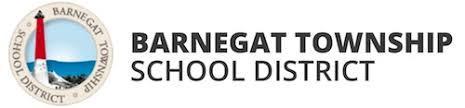 Barnegat High School CP Chemistry - Syllabus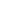 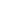 Course Description: Required MaterialsNotebook	Writing utensilTextbook (kept at home)Attendance PolicyRegular and prompt class attendance is an essential part of the educational experience.  The Barnegat Township School District expects students to be responsible and exercise good judgment regarding attendance and absences.  Students accept full responsibility for ensuring that they complete any/all work missed due to absences.  Student GradesThe grading system for this course is based on the category weights listed in each department’s policy.  For this course, those weights are listed below.   Each marking period, students will have a minimum of three (3) Major Assessments and five (5) Minor Assessments (explained below).  Homework is graded for completion, and Class Participation is assessed using the district rubric.  Please note: the above areas are used as the basis for 80% of your grade for the course; the midterm and/or final exam will constitute the remaining 20% of your grade. Course Competencies/ Learning ObjectivesStudents who successfully complete College Prep Chemistry will be competent in the following areas:Course Topic Outline  	Please find a list of the units for this course: Examples of Major Assessments include items that are summative in nature, such as: tests, projects, research papers, prose-constructed response timed writings, formal presentations, reports, Socratic seminars, or any other type of assessment used to capture evidence of learning at the culmination of a unit of study.   Examples of Minor Assessments include items that are formative in nature, such as: quizzes, reading comprehension checks, response journals, exit tickets, small-scale research activities, reading logs, in class worksheets, or any other type of assessment that is diagnostic in nature and used to guide instruction and provide ongoing feedback to students.  Note: grades for individual assignments are entered into Genesis for the marking period in which the assignment is collected, and not a subsequent marking period.   In this course, it is expected that students will submit only their best work, and teachers reserve the right not to accept work that is substantially below what a student is capable of producing.  Please speak to your teacher about the opportunity for earned Second Chances on certain Major Assessments.  Course Participation RubricPlagiarism, Cheating, and Academic IntegrityThe Barnegat Township School District places a strong emphasis on students’ integrity, and the district will not tolerate instances of academic dishonesty.  Plagiarism is the practice of copying words, sentences, images, or ideas for use in written or oral assessments without giving proper credit to the source.  Cheating is defined as the giving or receiving of illegal help on anything that has been determined by the teacher to be an individual effort.  Both are considered serious offenses and are subject to consequences described in the Student Handbook and Board Policy #5701.  Classroom Expectations All school rules and policies apply to this class.  The teacher and students will work together for a respectful, safe classroom. Students will come to class on time, prepared, and ready to learn. Students will complete all assignments, including homework, by all deadlines.  Make-up work is only accepted after an excused absence.  It is your responsibility to see me for your work before or after school.Students will actively participation in class discussions and other activities in order to enhance their learning experiences.Cell phones, iPods, or any other personal electronic devices are prohibited in class at any time.Extra Help and Support Occasionally, students will require additional help to master the content and skills in this course.  If you need additional help, there are a variety of options for you, including:Before/after school help sessions with your teacher Peer tutoring from NHS / NJHS students Free online tutoring with Brainfuse (available from the Barnegat Library website)As your teacher, I am committed to your success.   If you need help, please ask!  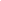 I have read and understand the syllabus for Environmental Science.  ___________________________________		______________________________________Student Signature					Print Name___________________________________		______________________________________Parent/Guardian Signature				Print NameCourse InformationTeacher InformationCP Chemistry Name: Mr. TaylorCourse Length: Full Year Phone: 609-660-7510 Class Location: Room B213Email: btaylor@barnegatschools.comThis laboratory course is designed to meet the various curriculum requirements for an introductory course in chemistry. The major emphasis is on the structure of matter and how that structure influences chemical and physical properties. During the course, students will acquire a greater facility in analytical and critical thinking and a better understanding of the role of chemistry in today’s world. This course is designed for students who plan to complete a college-preparatory program.Major Assessments-50% of marking period gradeMinor Assessments-30% of marking period gradeClass Participation-15% of marking period gradeBench Marks-5% of marking period grade●      Students will be able to use the periodic table as a tool to explain and predict the properties of elements.●      Students will be able to use investigations, simulations, and models to makes sense of the substructure of atoms and to provide more mechanistic explanations of the properties of substances●      Students will be able to communicate scientific and technical information about why the molecular-level structure is important in the functioning of designed materials●      Students will be able to develop models, planning and conducting investigations, using mathematical thinking, and constructing explanations and designing solutions●      Students will be able to use the science and engineering practices to demonstrate proficiency with the core ideas.Content Area: ChemistryContent Area: ChemistryCourse Title: ChemistryGrade Level: 11Unit 1: Structure and Properties of Matter15 DaysUnit 2: Conservation of Matter20 DaysUnit 3: Reaction Rate and Chemical Equilibrium20 DaysUnit 4: Applications of Chemistry25 DaysUnit 5: Nuclear Reactions10 Days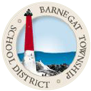 Academic Social SkillsReadiness to Learn / Study SkillsHomeworkClasswork 21st Century College and Career ReadinessMeeting Expectations20 points Student consistently demonstrates high levels of age-appropriate academic social skills by showing initiative and independence in all of the components below: Self-advocacyPersistence ”grit”Identifying one’s own needs and communicates needs to othersStudent’s classroom behavior is focused, on-task, and serves as a role model for others; the student does not require support from teacher, parents or others.20 points Studentconsistently arrives prepared for class and ready to learn;   demonstrates high levels of organization, motivation, and ownership of his/her learning.  Student consistently produces notes and other materials that demonstrate: effort to learn &  • identification of the curriculum’s main ideas and important supporting details.  20 points Student consistently completes the assigned homework and rarely misses a task, if at all.  Student consistently expends his/her best efforts to complete assigned tasks. Homework consistently reflects high levels of care and  pride in work.  Homework is consistently done in a manner that advances learning.   20 points Student consistently completes assigned classwork tasks;voluntarily and actively participates in classroom activities on a consistent basis;consistently remains focused and on task; contributes to class discussions in a meaningful way, by actively listening, asking questions, or sustaining discussion; consistently demonstrates leadership in collaborative activities. 20 points Student consistently demonstrates competency in the following NJSLS Career Ready Practices.  CRP1. CRP2. CRP4. CRP5. CRP6. CRP7. CRP8. CRP9. CRP11. CRP12.*A full description of these items is listed at the bottom of the rubric.  Approaching Expectations15 Points Student usually demonstrates age-appropriate academic social skills such as persistence or self-advocacy, but may require teacher prompting or direction.  Student’s classroom behavior is generally focused and on-task, but sometimes requires redirection or support from teacher, parents, or others.15 PointsStudent usually arrives prepared for class and/or demonstrates developing levels of organization, motivation, ownership of learning. Student frequently produces notes and materials that demonstrate effort to learn and identification of mean ideas, but may also require prompting and direction.  15 PointsStudent frequently completes the assigned homework but occasionally misses tasks, or tasks are completed with inconsistent effort .  Homework usually reflects high levels of care and  pride in work, but not always.  Homework is generally done in a manner that advances learning.  15 PointsStudent usually completes assigned classwork tasks and generally produces his/her best work;frequently  participates in classroom activities but sometimes requires direction and prompting; during class discussions, usually contributes by actively listening, responding, and/or asking questions.  15 PointsStudent frequently demonstrates competency in the following NJSLS Career Ready Practices, but may need direction and support.  CRP1. CRP2. CRP4. CRP5. CRP6. CRP7. CRP8. CRP9. CRP11. CRP12.NotMeetingExpectations10 PointsStudent occasionally demonstrates age-appropriate academic social skills such as persistence or self-advocacy, and/or  often requires teacher prompting or direction.  Student’s classroom behavior is generally unfocused and off-task, and frequently requires redirection or support from the teacher, parents, or others.10 PointsStudent rarely arrives prepared for class and/or demonstrates limited levels of organization, motivation, ownership of learning. Student seldomly produces notes and materials that demonstrate effort to learn and identification of mean ideas, and often requires prompting and direction.  10 PointsStudent rarely completes the assigned homework and frequently misses tasks, or tasks are completed with limited effort .  Homework rarely reflects high levels of care and  pride in work.  Homework is generally not done in a manner that advances learning. 10 PointsStudent seldomly completes assigned classwork tasks and generally does not produce his/her best work;usually does not participate in classroom activities and often requires teacher direction and prompting; during class discussions, usually does not contribute by actively listening, responding, and/or asking questions.10 PointsStudent rarely demonstrates competency in the following NJSLS Career Ready Practices, and needs direction and support.  CRP1. CRP2. CRP4. CRP5. CRP6. CRP7. CRP8. CRP9. CRP11. CRP12.*New Jersey Student Learning Standards for 21st Century Life & Careers / Career Ready Practices CRP1. Act as a responsible and contributing citizen and employee.CRP2. Apply appropriate academic and technical skills. CRP4. Communicate clearly and effectively and with reason.CRP5. Consider the environmental, social and economic impacts of decisions. CRP6. Demonstrate creativity and innovation. CRP7. Employ valid and reliable research strategies. CRP8. Utilize critical thinking to make sense of problems and persevere in solving them. CRP9. Model integrity, ethical leadership and effective management.CRP11. Use technology to enhance productivity.CRP12. Work productively in teams while using cultural global competence.*New Jersey Student Learning Standards for 21st Century Life & Careers / Career Ready Practices CRP1. Act as a responsible and contributing citizen and employee.CRP2. Apply appropriate academic and technical skills. CRP4. Communicate clearly and effectively and with reason.CRP5. Consider the environmental, social and economic impacts of decisions. CRP6. Demonstrate creativity and innovation. CRP7. Employ valid and reliable research strategies. CRP8. Utilize critical thinking to make sense of problems and persevere in solving them. CRP9. Model integrity, ethical leadership and effective management.CRP11. Use technology to enhance productivity.CRP12. Work productively in teams while using cultural global competence.*New Jersey Student Learning Standards for 21st Century Life & Careers / Career Ready Practices CRP1. Act as a responsible and contributing citizen and employee.CRP2. Apply appropriate academic and technical skills. CRP4. Communicate clearly and effectively and with reason.CRP5. Consider the environmental, social and economic impacts of decisions. CRP6. Demonstrate creativity and innovation. CRP7. Employ valid and reliable research strategies. CRP8. Utilize critical thinking to make sense of problems and persevere in solving them. CRP9. Model integrity, ethical leadership and effective management.CRP11. Use technology to enhance productivity.CRP12. Work productively in teams while using cultural global competence.*New Jersey Student Learning Standards for 21st Century Life & Careers / Career Ready Practices CRP1. Act as a responsible and contributing citizen and employee.CRP2. Apply appropriate academic and technical skills. CRP4. Communicate clearly and effectively and with reason.CRP5. Consider the environmental, social and economic impacts of decisions. CRP6. Demonstrate creativity and innovation. CRP7. Employ valid and reliable research strategies. CRP8. Utilize critical thinking to make sense of problems and persevere in solving them. CRP9. Model integrity, ethical leadership and effective management.CRP11. Use technology to enhance productivity.CRP12. Work productively in teams while using cultural global competence.*New Jersey Student Learning Standards for 21st Century Life & Careers / Career Ready Practices CRP1. Act as a responsible and contributing citizen and employee.CRP2. Apply appropriate academic and technical skills. CRP4. Communicate clearly and effectively and with reason.CRP5. Consider the environmental, social and economic impacts of decisions. CRP6. Demonstrate creativity and innovation. CRP7. Employ valid and reliable research strategies. CRP8. Utilize critical thinking to make sense of problems and persevere in solving them. CRP9. Model integrity, ethical leadership and effective management.CRP11. Use technology to enhance productivity.CRP12. Work productively in teams while using cultural global competence.*New Jersey Student Learning Standards for 21st Century Life & Careers / Career Ready Practices CRP1. Act as a responsible and contributing citizen and employee.CRP2. Apply appropriate academic and technical skills. CRP4. Communicate clearly and effectively and with reason.CRP5. Consider the environmental, social and economic impacts of decisions. CRP6. Demonstrate creativity and innovation. CRP7. Employ valid and reliable research strategies. CRP8. Utilize critical thinking to make sense of problems and persevere in solving them. CRP9. Model integrity, ethical leadership and effective management.CRP11. Use technology to enhance productivity.CRP12. Work productively in teams while using cultural global competence.